СП «Детский сад «Солнышко» ГБОУ СОШ с.Новое МансуркиноПерспективное планирование        Формирование основ безопасного поведения детей в быту, социуме, природе.(старшая группа)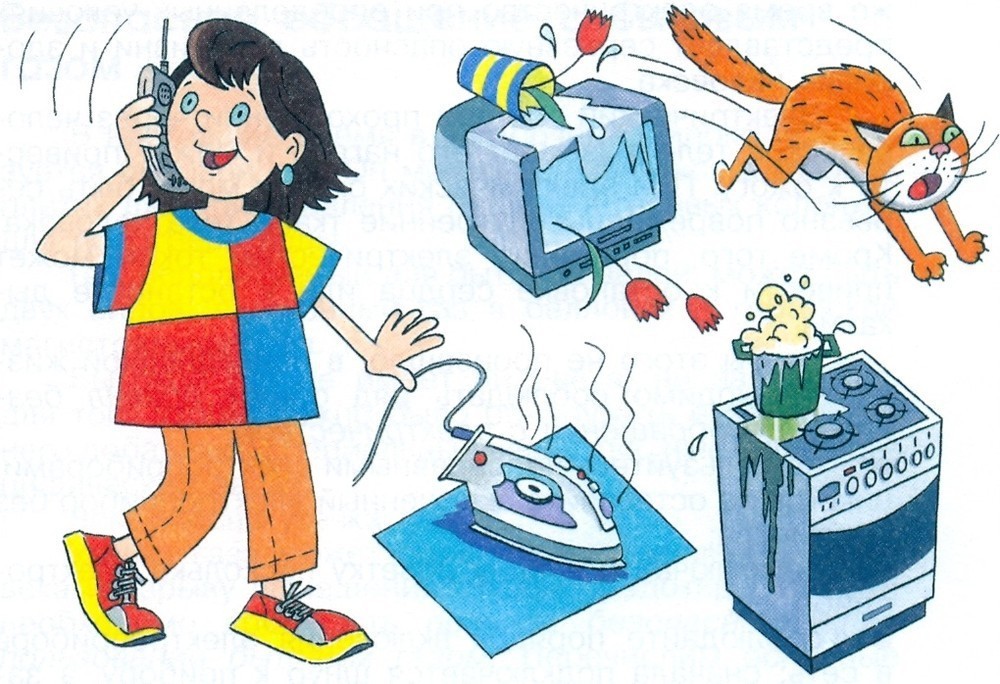 воспитатель: Иксанова Г.Н.Задачи:формирование представлений об опасных для человека и окружающего мира природы ситуациях и способах поведения в них;приобщение к правилам безопасного для человека и окружающего мира природы поведения;передача детям знаний о правилах безопасности дорожного движения в качестве пешехода и пассажира транспортного средства;формирование осторожного и осмотрительного отношения к потенциально опасным для человека и окружающего мира природы ситуациямСписок использованной литературыМ. А. Фисенко «ОБЖ разработки занятий	Подготовительная групп 1,2 часть» Е.А. Хабибулина«Дорожная азбука в детском саду»Т.А. Шорыгина «Беседы о здоровье» методическое пособие Т.И.Данилова «Программа «СветофорЛ.В. Коломийченко «Занятия для детей 5-6 лет по социально- коммуникативному развитию»месяцнеделяТемаЦельВиды деятельностисентябрь1«Знаешь ли ты свой адрес, телефон, и можешь ли объяснить, где живешь»« К кому можно обратиться если ты потерялся на улице»Отработать с детьми запоминание и твердое знание своего адреса; умение называть ориентиры. Которые помогут найти его место жительстваПомочь детям усвоить, что если они потерялись то обращаться за помощью можно не к любому взрослому, а только к полицейскому, военному, продавцу.Прослушивание стихов из циклаС. Михалкова « Товарищи дети» (шел малыш по улице)Беседа «Для чего надо знать свой адрес» Игровые ситуации« Как кукла потерялась»сентябрь2«Значение цветов в дорожномдвижении»«Знакомство с улицей»«Ориентация на местности»Напомнить значение цветов в дорожномдвижении, активизировать знания о работе светофора.Уточнять и расширять представления детей об улице.Развивать целенаправленное внимание. Закрепить умение ориентироваться на местностиБеседа «Безопасность на улице»по материалам книгиН. Авдеевой «Безопасность на улицах и дорогах»Беседа: Два светофораД/ игра «Дорога в Изумрудный город» Игровые ситуации: «Мы идем по улице»сентябрь3.« Я здоровым быть хочу»Знакомить детей с тем, как устроено тело человека.Расширять представления о здоровье и здоровом образе жизни.Воспитывать стремление вести здоровый образ жизни.Расширять знания детей в области гигиены, здоровья и его сохранения.Беседа «Наши верные друзья»Составление коллажа «Я вырасту здоровым»сентябрь4«Огонь — друг и враг человека»«Пожароопасные предметы»Познакомить с полезными свойствами огня.Объяснять что огонь может нанести большой вред.Формировать представление детей о пожароопасных предметах,которыми нельзя самостоятельно пользоваться. Сформировать чувство опасности огня.Просмотр мультфильма «Кошкин дом» Просмотр фотографий «Что может натворить огонь»Заучивание наизусть телефона пожарной охраны.Рисование на тему «Огонь друг-огонь враг» Разгадывание загадок на противопожарную тему.Закреплять понятия можно, нельзя»,»опасно.октябрь1«Городской общественный транспорт»«Правила поведения в общественном транспорте»Закреплять понятие транспортное средство, водитель, проезжая часть, общественный транспорт, пассажир. Учить называть и различать виды общественного транспорта; автобус, троллейбус, трамвай, такси.Формировать основы культуры поведения в общественном транспорте. Познакомить с дорожными знаками, означающие остановка и общественного транспорта.Рассматривание картинок «Общественный транспорт»Д./игра «Красный-зеленый»Чтение стихотворения С.Михалкова« Шел трамвай десятый номер»Игровые ситуации «В автобус вошла бабушка»,«Малыш требует место у окна»:октябрь2«Внешность человека может бытьобманчива» Опасные ситуации:«Контакты с незнакомыми людьми»Объяснять ребенку, что приятнаявнешность незнакомого человека не всегда обозначает его добрые намерения и наоборот, неприятная или уродливая внешность не всегда обозначает дурные намерения.Рассмотреть и обсудить с детьми опасные ситуации, которые могут возникнуть при контакте с незнакомыми людьми дома. Как правильно вести себя в таких ситуацияхОбъяснить, как вызвать полицию.Чтение стихотворения С. Михалкова « Дядяиз кино»Чтение сказок «Волк и семеро козлят» «Кот Лиса и Петух»Беседа «Внешность может быть обманчива» Беседа; «Что делать, если к тебе подошел незнакомый человек»Рассматривание иллюстраций« Как избежать опасностей» Заучивание наизусть телефона полиции.октябрь3«Будем беречь, и охранять природу»«Съедобные и несъедобные грибы»Воспитывать бережное отношение к природе,Формировать знания о деятельности по защите природыУчить отличать детей съедобные и несъедобные грибы.Формировать навыки безопасного поведения детей в природе.Обсуждение сказок «Пожар в лесу» «Золотое сердечко»Рисование правил поведения в лесу. Разгадывание загадок про грибы.Просматривание картинок съедобные несъедобные грибыД/игра. «Разложи по группам»октябрь4« Конфликты между детьми»Научить детей самостоятельно разрешать межличностные конфликты. Учить по возможности	избегать их, учитывая при этом состояние и настроение другого человекаБеседа «Какие конфликтные ситуации возникают в группе»Обсуждение стихов Акима. «Жадина» и др. Разыгрывание различных конфликтных ситуаций и обсуждение как можно поступить, чтобы не было конфликта.ноябрь1«Транспортный мир»«Правила поведения пешеходов».Познакомить детей с понятием транспортный мир, с великим многообразием этого мира.Расширить знания связанные с объектами транспортного мира. Расширять у детей знания о правилах поведения пешеходов.Воспитывать ответственность.Беседа «Правила и безопасность дорожного движения»Чтение стихов:А.Северный «Светофор», С.Михалков «Скверная история»И.Шумов «Посмотрите, я на мостовой»»ноябрь2«Контакты с животными»Формировать навыки безопасного поведения при общении с животными. Объяснять, что иногда контакты с животными могут быть опаснымиБеседа «Чем отличаются домашние животные от диких»Просмотр мультфильма «Кошка, которая гуляла сама по себе»Беседа: «Не все домашние животные безопасны»Составление правила вежливости с кошками и собакаминоябрь3«Кто с закалкой дружит, никогда нетужит».Формировать и расширятьпредставления о здоровье и способах сохранения здоровья.Воспитывать стремление вести здоровый образ жизни.Расширять знания детей в области гигиены, здоровья и его сохранения.Беседа «Для чего нужно закаляться»Опыт « Как нужно полоскать горло»ноябрь4«Пожар» «Причины его возникновения»Разобрать ситуации возникновения пожара, углубить и систематизировать знания о причинах пожара.Познакомить детей с номером «01» по которому необходимо звонить в случае пожара.Научить вызывать пожарных по телефону, вести диалог, правильно описывать ситуацию, называть домашний адрес.Познакомить с профессией пожарный, учить, как предотвратить возникновение пожара в жилище.Обсуждение стихотворений«Как сгорел один дом» «Пожар» Беседа «Что приводит к возникновению пожара».игровой тренинг « Эвакуация во время пожара»игровое моделирование «Вызови пожарных»декабрь1«Правила поведения на железной дороге».Расширить знания о видах транспорта. Познакомить со знаками, сопутствующими железной дороге; Объяснить правила поведения на железной дороге.Чтение книги Кривицкой «Мчит по рельсам электричка»;Рассматривание карточек–знаков«Железнодорожный переезд со шлагбаумом»«Железнодорожный переезд без шлагбаумадекабрь2«Дружная семья»«Родственники»Формировать дифференцированные представления об особенностях поведения и взаимоотношений людей разного пола и возраста в семье.Способствовать появлению интереса к сфере взаимоотношений людей разного пола и возраста, семейным делам, совместному обсуждению семейных проблем.Формировать навыки бесконфликтного поведения в семьеРассматривание картинок «Быт семьи»«Семья за общим столом» Беседа « Я и мои родственники»Чтение отрывков из произведений А.Толстого«Детство Никиты», М.Горького. «Детство» Рисование «Моя семья»декабрь3«Мы встречаем новый год» Занятие №1Формировать навыки безопасного поведения в местах больших скоплениях людей.Повторение и закрепление знаний о действиях в ситуациях, когда потерялись.Д/и «Верно неверно»Игровое моделирование (драматизация)«Игрушки на празднике потерялись»декабрь4.«Мы встречаем новый год» Занятие №2Закрепление знаний детей о пожароопасных предметах, которыми нельзя самостоятельно пользоваться. Познакомить с возможными источниками опасности: хлопушками, салютами, бенгальскими огнями.Беседа «Почему нельзя самостоятельно, без взрослых пользоваться бенгальскими огнями, хлопушками»Просмотр и обсуждение видеороликов«Причины пожара на Новый год» Составление памятки для взрослых «как безопасно запускать салют»Январь.1.«Зимние забавы»Продолжать формировать и расширять представления о здоровье и способах сохранения здоровья.Воспитывать стремление вести здоровый образ жизни.Закреплять правила безопасного поведения во время прогулок и игр в зимнее время.Беседа; «Зимние игры и забавы» Игры на улице.Экскурсия в зимний парк.Январь.2.«Этикет, его история»Уточнять представления об исторической сущности норм и правил поведения.Формировать осознанное отношение к выполнению норм и правил поведения.Рассматривание и обсуждение картинок изображающих различные проявления этикета.Обыгрывание ситуаций этикета.Январь.3.«Знаки, предупреждающие водителя и пешехода об опасности на дороге»Познакомить детей с некоторыми предупреждающими знаками.Рассматривание дорожных знаков. Просмотр обучающих видеороликовЯнварь.4.«Здоровье и болезнь»«Отношение к больному человеку»Формировать навыки бережного отношения к своему здоровью, заботиться о нем, избегать ситуаций, приносящих вред здоровью.Формировать навыки поведения, если дома кто-то заболел.Воспитывать чувство сострадания, участия к инвалидам, больным,немощным, пожилым людям.Обсуждение рассказа «Гриша заболел» Игровое моделирование« Папа болеет» Рассматривание и обсуждение слайдов« Люди с ограниченными возможностями»,«Пожилые»февраль1«Легковые, грузовые и специальные транспортные средства»«Труд водителя»«Легковые, грузовые и специальные транспортные средства»«Труд водителя»Расширить знания детей о городском транспорте.Уточнять представление детям об одностороннем, двустороннем движении, о видах транспорта; воздушном, водном, наземном. Углублять знания о труде водителя. Уточнять знания о дорожных знаках и их назначении. Развивать умение дифференцировать сигналы светофора (транспортного, пешеходного)Работа с иллюстрациями;« Воздушный, водный, наземный транспорт» Д/игра «Дорожные знаки»Игра занятие « Час пик»февраль2«Как развивается человек»«Как развивается человек»Уточнять представления о последовательности этапов жизни человека.Закреплять информацию о деятельности человека в каждом этапе его жизни.Работа по картинкам изображающие разные этапы жизни человека.Беседа «Всему свое время»февраль3«Использование и хранение опасных предметов»«Использование и хранение опасных предметов»Рассказать детям, что существует много предметов, которыми надо уметь пользоваться, и что они должны храниться в специально отведенных местах.Обсуждение стихотворения«Бабушкин порядок»Отгадывание загадок по теме опасные предметы.Д/и «Разложи по местам»февраль4«Настоящий мужчина»«Настоящий мужчина»Формировать первоначальные представления о проявлении достойного поведения мужчины;Способствовать стремление мальчиков быть похожими на настоящих мужчинЧтение и Обсуждение стихотворенияС. Михалкова «Рассказ о неизвестном герое» Беседа « Настоящий мужчина, - какой он» Рассказ о выдающихся людях А. Суворове, Александре Невском, Дмитрии Донском Рассматривание портретов Суворова, Александра Невского, Дмитрия ДонскогоБеседа» Работа регулировщика» Д/и «час пик»Игра: «Цветные автомобили»Беседа» Работа регулировщика» Д/и «час пик»Игра: «Цветные автомобили»Беседа» Работа регулировщика» Д/и «час пик»Игра: «Цветные автомобили»март1«Регулировщик и его работа»«О чем разговаривает улица»Познакомить с работой инспектора дорожного движения (регулировщика); Научить показывать сигналы«Остановись», «Внимание», « Путь свободен» и действовать в соответствии с ними.Уточнять представление о специальных световых сигналах; мигающие огни, фары. Углублять знания детей о дорожных знаках; предупреждающие, запрещающие, указательные, знаки сервисамарт2« Настоящая женщина»Формировать первоначальные представления о проявлении достойного поведения женщины;Способствовать стремление девочек быть похожими на настоящих женщин.Чтение сказки «Снежная королева» Беседа: «Вот какая мама, золотая прямо» Рассматривание женских портретов.Рисование «Моя мама»март3«Балкон, открытое окно и другие бытовые опасности»Расширятьпредставление детей об источниках опасности в доме, особенно таких, как открытое окно и балкон.Обратить внимание детей на то, что они не должны оставаться одни в комнате с открытым окном, балконом, выходить без взрослого на балкон или подходить к открытому окну; устраивать игры и шутки на балконе или у открытого окна.Д/И « Правильно не правильно» Рассматривание картинок «Как избежать неприятностей»Составление правил поведения у открытого окна, на балконе.март4.«Одежда и здоровье»Закрепить знания о назначении одежды, видах одеждыБеседы: «Одежда ее назначение»« Как одеваться весной»апрель1«Дорожная разметка»«Улица большого города»Уточнять представление детей об улице и ее особенностях. Дать понять, как дают названия улицам.Познакомить с видами дорожной разметки и многополосным движениемЛото «Найди пару знаку» Беседа «Как перейти улицу»Просмотр образовательных программ Чтение Д.Денисова «Как перейти дорогу»апрель2.«Ребенок и его старшие приятели»Научить детей говорить «нет», если старший приятель пытается вовлечь его в опасную ситуацию.Беседа по содержанию стихотворения« Старший друг» Д/и «Скажем нет»апрель3«Безопасное поведение на улице».Научить детей правилам поведения на улице, где можно и нельзя играть.Беседа «Где можно играть» Рассматривание картинок «Как избежать неприятностей».Д/игра: «Правильно, не правильно.апрель4«Велосипед на улицах города»Способствовать формированию культуры поведения на дорогах.Учить различать дорожные знаки. Учить определять места для игр и катания на велосипеде.Познакомить с дорожными знаками, регламентирующими передвижение велосипедистов.Рассматривание картинок: «Дорожные происшествия»Д//и « Узнай знак»Практическое занятие на площадке детского сада :« Я катаюсь на самокате»1«Микробы и вирусы»Рассказать детям об инфекционных болезнях, и их возбудителях.Беседа: «Какой вред приносят человеку микробы и вирусы»Просмотр мультфильма «Пин код» (микробы)2Занятие развлечение«Поиски клада»Активизировать и проверить знания о правилах безопасного3«На воде и на солнце»Дать детям представление, что купаться, плавать, загорать полезно только в том случае, если соблюдать определенные правила.Беседа: «Лето красное придет, что нам лето принесет»4Игра развлечение« Страна ПДДейка»Активизировать и проверить знания о видах транспорта и назначении некоторых дорожных знаков, развивать стремление к изучению ПДД